Student Name: _________________________________		Answer Sheet No: ___________________Candidate Sign. ________________________________		Invigilator Sign: _____________________ہر سوال کے سامنے دیے گئے، کریکولم کے مطابق درست دائرہ کو پر کریں۔Fill the relevant bubble against each question according to curriculum:  HCCS EDUCATIONAL SYSTEM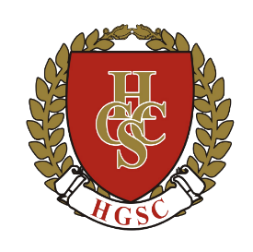   ENGLISH-II	  HSSC-II (PRE-BOARD EXAM, 2024)SECTION – B (MARKS 40)HCCS EDUCATIONAL SYSTEMROLL NUMBERROLL NUMBERROLL NUMBERROLL NUMBERROLL NUMBERROLL NUMBERHCCS EDUCATIONAL SYSTEMGHSSC – II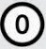 ENGLISH – II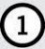 SECTION – A	(Marks 20)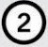 Time Allowed: 25 minutes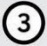 Section – A is compulsory. All parts of this section are to be answered on this page and handed over to the Centre Superintendent. Deleting/ overwriting is not allowed. Do not use lead pencil.حصہ اول لازمی ہے۔ اس کے جوابات اسی صفحہ پر دے کر ناظم  مرکز کے حوالے کریں۔ کاٹ کر دوبارہ لکھنے کی اجازت نہیں ہے۔ لیڈ پنسل کا استعمال ممنوع ہے۔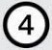 Section – A is compulsory. All parts of this section are to be answered on this page and handed over to the Centre Superintendent. Deleting/ overwriting is not allowed. Do not use lead pencil.حصہ اول لازمی ہے۔ اس کے جوابات اسی صفحہ پر دے کر ناظم  مرکز کے حوالے کریں۔ کاٹ کر دوبارہ لکھنے کی اجازت نہیں ہے۔ لیڈ پنسل کا استعمال ممنوع ہے۔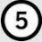 Section – A is compulsory. All parts of this section are to be answered on this page and handed over to the Centre Superintendent. Deleting/ overwriting is not allowed. Do not use lead pencil.حصہ اول لازمی ہے۔ اس کے جوابات اسی صفحہ پر دے کر ناظم  مرکز کے حوالے کریں۔ کاٹ کر دوبارہ لکھنے کی اجازت نہیں ہے۔ لیڈ پنسل کا استعمال ممنوع ہے۔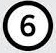 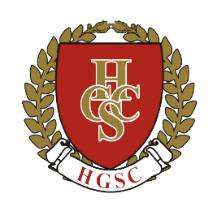 PRE-BOARD EXAMS, 2024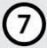 PRE-BOARD EXAMS, 2024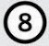 PRE-BOARD EXAMS, 2024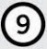 PRE-BOARD EXAMS, 2024Questions                   سوالABCDABCD1.He went to ____ church to attend the wedding ceremony.a antheno article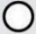 2.The boy was fired for his casual behavior.Common Noun Proper NounAbstract NounMaterial Noun3.He did not know how to sort out the issue. This is a:Simple Sentence Compound SentenceComplex SentenceCompound Complex Sentence4.There was enough room in the compartment. The underlined word is a/an:Adjective of Quality Adjective of QuantityAdverb of DegreeAdverb of Frequency5.He committed himself to that task. The underlined word is a/an:Relative Pronoun Personal PronounReflexive PronounEmphatic Pronoun6.He was least satisfied with this reply. The underlined word is a/an:Transitive Verb Linking VerbIntransitive VerbNone of these7.Finding a good substitute was not easy in that case.Participle Phrase Participle ClauseGerund PhraseGerund Clause8.Trying to escape, The offender was caught by the police.Gerund Phrase Gerund ClauseParticiple PhraseParticiple Clause9.He joined the party later than you did. The sentence contains:Noun Phrase Noun ClauseAdverb PhraseAdverb Clause10.He likes people of pleasant manners. This illustrate the use of:Adverb Phrase Noun PhraseAdjective PhraseAdjective Clause11.He was asked to go and bring some juice in a glass. The underlined part of sentence is a/an:Noun Phrase Noun ClauseAdverb PhraseAdverb Clause12."Behold her, single in the field" illustrates the use of:Consonance AssonanceMetaphorSimile13."Some natural, sorrow, loss or pain" has the use of:AssonanceConsonanceImageryMetaphor14.The poetic line, "A box of counters.........and A piece of glass........."SimileMetaphorAnaphora Personification15.The outcome of a plot; the resolution or final outcome of the main action in a literary work is called:Climax AnticlimaxAntithesisDenouement16.You must intimate when you have done it. The underlined word is a/an:Coordinating Conjunction Subordinating ConjunctionCorrelative ConjunctionIllative Conjunction17.The crowd dissipated within moments. The antonym of underlined word is:Accumulate ConsumeDepleteSquander18.How could he make such a silly mistake. The underlined word is an adjective/adverb of:QualityQuantityInterrogative pronounInterrogative adverb19.Jahangir Khan made his mark in the grueling sport of squash. The synonym of the underlined word is:Exciting EntertainingToilsomeRewarding20.Choose correct spellings of the following:Audieu AedieuAdieuAdeaueTime allowed: 2:35 Hours							       Total Marks Section B and C: 80Note:	The Questions of sections B and C are to be answered on the separately provided answer book. Use supplementary answer sheet i.e. sheet – B if required. Write your answers neatly and 	legibly.  Q2.Q2.Read the following paragraph and answer the questions appended to it:                       (8 + 5 × 4 = 28) Read the following paragraph and answer the questions appended to it:                       (8 + 5 × 4 = 28) ﻿Sue found him in his dark room, and she knew that he had been drinking. She could smell it. She told him about Johnsy and the leaves on the vine. She said that she was afraid that Johnsy would indeed sail down, down like the leaf. Her hold on the world was growing weaker. Old Behrman shouted his anger over such an idea. "What!" he cried. "Are there such fools? Do people die because leaves drop off a tree? I have not heard of such a thing. No, I will not come up and sit while you make a picture of me. Why do you allow her to think such a thing? That poor little Johnsy!" "She is very sick and weak," said Sue. "The sickness has put these strange ideas into her mind. Mr. Behrman, if you won't come, you won't. But I don't think you're very nice." "This is like a woman!" shouted Behrman. "Who said I will not come? Go. I come with you. For half an hour I have been trying to say that I will come. God! This is not any place for someone so good as Johnsy to lie sick. Some day I shall paint my masterpiece, and we shall all go away from here. God! Yes." Johnsy was sleeping when they went up. Sue covered the window, and took Behrman into the other room. There they looked out the window fearfully at the tree. Then they looked at each other for a moment without speaking. A cold rain was falling, with a little snow in it too. Behrman sat down, and Sue began to paint. She worked through most of the night. In the morning, after an hour's sleep, she went to Johnsy's bedside. Johnsy with wide-open eyes was looking toward the window. "I want to see," she told Sue. Sue took the cover from the window. But after the beating rain and the wild wind that had not stopped through the whole night, there still was one leaf to be seen against the wall, It was the last on the tree. It was still dark green near the branch. But at the edges it was turning yellow with age. There it was hanging from a branch nearly twenty feet above the ground. "It is the last one," said Johnsy. "I thought it would surely fall during the night. I heard the wind. It will fall today, and I shall die at the same time."﻿Sue found him in his dark room, and she knew that he had been drinking. She could smell it. She told him about Johnsy and the leaves on the vine. She said that she was afraid that Johnsy would indeed sail down, down like the leaf. Her hold on the world was growing weaker. Old Behrman shouted his anger over such an idea. "What!" he cried. "Are there such fools? Do people die because leaves drop off a tree? I have not heard of such a thing. No, I will not come up and sit while you make a picture of me. Why do you allow her to think such a thing? That poor little Johnsy!" "She is very sick and weak," said Sue. "The sickness has put these strange ideas into her mind. Mr. Behrman, if you won't come, you won't. But I don't think you're very nice." "This is like a woman!" shouted Behrman. "Who said I will not come? Go. I come with you. For half an hour I have been trying to say that I will come. God! This is not any place for someone so good as Johnsy to lie sick. Some day I shall paint my masterpiece, and we shall all go away from here. God! Yes." Johnsy was sleeping when they went up. Sue covered the window, and took Behrman into the other room. There they looked out the window fearfully at the tree. Then they looked at each other for a moment without speaking. A cold rain was falling, with a little snow in it too. Behrman sat down, and Sue began to paint. She worked through most of the night. In the morning, after an hour's sleep, she went to Johnsy's bedside. Johnsy with wide-open eyes was looking toward the window. "I want to see," she told Sue. Sue took the cover from the window. But after the beating rain and the wild wind that had not stopped through the whole night, there still was one leaf to be seen against the wall, It was the last on the tree. It was still dark green near the branch. But at the edges it was turning yellow with age. There it was hanging from a branch nearly twenty feet above the ground. "It is the last one," said Johnsy. "I thought it would surely fall during the night. I heard the wind. It will fall today, and I shall die at the same time."﻿Sue found him in his dark room, and she knew that he had been drinking. She could smell it. She told him about Johnsy and the leaves on the vine. She said that she was afraid that Johnsy would indeed sail down, down like the leaf. Her hold on the world was growing weaker. Old Behrman shouted his anger over such an idea. "What!" he cried. "Are there such fools? Do people die because leaves drop off a tree? I have not heard of such a thing. No, I will not come up and sit while you make a picture of me. Why do you allow her to think such a thing? That poor little Johnsy!" "She is very sick and weak," said Sue. "The sickness has put these strange ideas into her mind. Mr. Behrman, if you won't come, you won't. But I don't think you're very nice." "This is like a woman!" shouted Behrman. "Who said I will not come? Go. I come with you. For half an hour I have been trying to say that I will come. God! This is not any place for someone so good as Johnsy to lie sick. Some day I shall paint my masterpiece, and we shall all go away from here. God! Yes." Johnsy was sleeping when they went up. Sue covered the window, and took Behrman into the other room. There they looked out the window fearfully at the tree. Then they looked at each other for a moment without speaking. A cold rain was falling, with a little snow in it too. Behrman sat down, and Sue began to paint. She worked through most of the night. In the morning, after an hour's sleep, she went to Johnsy's bedside. Johnsy with wide-open eyes was looking toward the window. "I want to see," she told Sue. Sue took the cover from the window. But after the beating rain and the wild wind that had not stopped through the whole night, there still was one leaf to be seen against the wall, It was the last on the tree. It was still dark green near the branch. But at the edges it was turning yellow with age. There it was hanging from a branch nearly twenty feet above the ground. "It is the last one," said Johnsy. "I thought it would surely fall during the night. I heard the wind. It will fall today, and I shall die at the same time."﻿Sue found him in his dark room, and she knew that he had been drinking. She could smell it. She told him about Johnsy and the leaves on the vine. She said that she was afraid that Johnsy would indeed sail down, down like the leaf. Her hold on the world was growing weaker. Old Behrman shouted his anger over such an idea. "What!" he cried. "Are there such fools? Do people die because leaves drop off a tree? I have not heard of such a thing. No, I will not come up and sit while you make a picture of me. Why do you allow her to think such a thing? That poor little Johnsy!" "She is very sick and weak," said Sue. "The sickness has put these strange ideas into her mind. Mr. Behrman, if you won't come, you won't. But I don't think you're very nice." "This is like a woman!" shouted Behrman. "Who said I will not come? Go. I come with you. For half an hour I have been trying to say that I will come. God! This is not any place for someone so good as Johnsy to lie sick. Some day I shall paint my masterpiece, and we shall all go away from here. God! Yes." Johnsy was sleeping when they went up. Sue covered the window, and took Behrman into the other room. There they looked out the window fearfully at the tree. Then they looked at each other for a moment without speaking. A cold rain was falling, with a little snow in it too. Behrman sat down, and Sue began to paint. She worked through most of the night. In the morning, after an hour's sleep, she went to Johnsy's bedside. Johnsy with wide-open eyes was looking toward the window. "I want to see," she told Sue. Sue took the cover from the window. But after the beating rain and the wild wind that had not stopped through the whole night, there still was one leaf to be seen against the wall, It was the last on the tree. It was still dark green near the branch. But at the edges it was turning yellow with age. There it was hanging from a branch nearly twenty feet above the ground. "It is the last one," said Johnsy. "I thought it would surely fall during the night. I heard the wind. It will fall today, and I shall die at the same time."Questions: Questions: i.i.Make a summary of the passage in about one third of its length and suggest a suitable title.                  (6+2=8) Make a summary of the passage in about one third of its length and suggest a suitable title.                  (6+2=8) ii.ii.What does Sue convey to old Behrman about Johnsy?What does Sue convey to old Behrman about Johnsy?iii.iii.Why does Behrman get so angry and agitated?OROn what pretext, he calls people like Johnsy, fools?Why does Behrman get so angry and agitated?OROn what pretext, he calls people like Johnsy, fools?iv.iv.Do you think Behrman is really not nice to say this?Do you think Behrman is really not nice to say this?v.v.What does it signify while he remarks "this is like a woman"?ORWhere will they all go some day as per the words of Behrman?What does it signify while he remarks "this is like a woman"?ORWhere will they all go some day as per the words of Behrman?vi.vi.Use the words in bold & underlined in sentences of your own.ORWhy was Johnsy so keen to look outside the window?Use the words in bold & underlined in sentences of your own.ORWhy was Johnsy so keen to look outside the window?Q3.Q3.Read the following poetic extract carefully and answer the questions appended to it:                        (6)Read the following poetic extract carefully and answer the questions appended to it:                        (6)If you can talk with crowds, and keep your virtue,Or walk with kings - nor lose the common touch,If neither foes nor loving friends can hurt you,If all men count with you, but none too much,If you can talk with crowds, and keep your virtue,Or walk with kings - nor lose the common touch,If neither foes nor loving friends can hurt you,If all men count with you, but none too much,If you can talk with crowds, and keep your virtue,Or walk with kings - nor lose the common touch,If neither foes nor loving friends can hurt you,If all men count with you, but none too much,If you can talk with crowds, and keep your virtue,Or walk with kings - nor lose the common touch,If neither foes nor loving friends can hurt you,If all men count with you, but none too much,Questions:Questions:Questions:i.What is meant by "the common touch"?What is meant by "the common touch"?What is meant by "the common touch"?ii.How should anyone not count too much?How should anyone not count too much?How should anyone not count too much?iii.Illustrate with example the use of a poetic device in this stanza.Illustrate with example the use of a poetic device in this stanza.Illustrate with example the use of a poetic device in this stanza.ORORORBut just buckle right in with a bit of grin,Just take off your coat and go to it;Just sing as you tackle the thingThat "can't be done" and you'll do it.But just buckle right in with a bit of grin,Just take off your coat and go to it;Just sing as you tackle the thingThat "can't be done" and you'll do it.But just buckle right in with a bit of grin,Just take off your coat and go to it;Just sing as you tackle the thingThat "can't be done" and you'll do it.But just buckle right in with a bit of grin,Just take off your coat and go to it;Just sing as you tackle the thingThat "can't be done" and you'll do it.Questions:Questions:i.i.Why is it important to have grin or smile?Why is it important to have grin or smile?ii.ii.What is signified by "can't be done"?What is signified by "can't be done"?iii.iii.Illustrate the use of alliteration with an example.Illustrate the use of alliteration with an example.b.b.Attempt any ONE of the following questions:                                                                                                   (6)Attempt any ONE of the following questions:                                                                                                   (6)i.i.What is the importance of setting in a work of fiction?What is the importance of setting in a work of fiction?ii.ii.How does conflict in a literary work lead to climax in a gradual build up to ultimate peak of the sequence.How does conflict in a literary work lead to climax in a gradual build up to ultimate peak of the sequence.SECTION – C (MARKS 40)SECTION – C (MARKS 40)SECTION – C (MARKS 40)SECTION – C (MARKS 40)Q4.Q4.Write an essay in about 250 - 300 words on any one of the following topics:			         (12)Write an essay in about 250 - 300 words on any one of the following topics:			         (12)Democracy and the people of Pakistan:Introduction ......... background ......... its flaws ......... remedies ......... conclusion.OROur economy and inflation:Introduction ......... causes of weak economy/inflation ......... lack of energy/industry ......... suggestions ......... conclusion.Democracy and the people of Pakistan:Introduction ......... background ......... its flaws ......... remedies ......... conclusion.OROur economy and inflation:Introduction ......... causes of weak economy/inflation ......... lack of energy/industry ......... suggestions ......... conclusion.Q5.Q5.There are five errors of tense, article, subject verb, agreement, pronoun and preposition. Rewrite the passage after correction. 								             (05)The architect reported that the layout plan has been completed. It seemed to be good plan except a few modifications to be done. All the members with the chief executive was pleased to know it. Everyone was asked to complete their file work by the next week. The session ended from a happy note.The architect reported that the layout plan has been completed. It seemed to be good plan except a few modifications to be done. All the members with the chief executive was pleased to know it. Everyone was asked to complete their file work by the next week. The session ended from a happy note.b.b.se of following idiomatic expression in blanks to make correct sense of the passage. 	           	        (05)se of following idiomatic expression in blanks to make correct sense of the passage. 	           	        (05)Come to terms 			Apple of discord			 At loggerheads face the music			 to cry over spilt milkCome to terms 			Apple of discord			 At loggerheads face the music			 to cry over spilt milkThe two brothers have always been ___, their father's property being the ___. They should ___ otherwise, they will have to ___ and it will be of no avail ____.The two brothers have always been ___, their father's property being the ___. They should ___ otherwise, they will have to ___ and it will be of no avail ____.c.c.Change the narration of the following. 							                   (05)Change the narration of the following. 							                   (05)The manager asked the floor boy why he always came late. The boy replied that he got late as he had to drop his kids at school. The man demanded that he would have to sort out the matter very soon. The boy responded that he would try his best to come to office in time.The manager asked the floor boy why he always came late. The boy replied that he got late as he had to drop his kids at school. The man demanded that he would have to sort out the matter very soon. The boy responded that he would try his best to come to office in time.Q6.Q6.Suppose you are working as a member of an NGO to create awareness and provide relief and justice to the children being a victim of child labour and domestic violence. Your report should cover the following parameters:												        (08)The real issue/facts about child labour.How to tackle it?The role of state/people.Conclusion.Suppose you are working as a member of an NGO to create awareness and provide relief and justice to the children being a victim of child labour and domestic violence. Your report should cover the following parameters:												        (08)The real issue/facts about child labour.How to tackle it?The role of state/people.Conclusion.Q7.Q7.Change the following passage into future tense. 							        (05)Change the following passage into future tense. 							        (05)Ahmed prepares himself for the interview nowadays. He has received the call letter. He plans to join an academy. He must not waste any time. He has to take a decision very soon.Ahmed prepares himself for the interview nowadays. He has received the call letter. He plans to join an academy. He must not waste any time. He has to take a decision very soon.